Zarządzenie Nr 73/2020Wójta Gminy Siennica Różanaz dnia 21 lipca  2020 r.w sprawie przeprowadzenia konsultacji społecznych projektu „Strategii rozwoju elektromobilności Gminy Siennica Różana na lata 2020-2035”Na  podstawie  art.  30  ust.I,  art.  5a  ust.  1  i  w  związku   z  art.  35  ust.  1   ustawy   z  dnia 8 marca 1990 roku o samorządzie gminnym (Dz.U. 2020 poz. 908 z późn. zm.) oraz Uchwały Nr XXIII/145/06 Rady Gminy Siennica Różana z dania 29 marca 2006 r. w sprawie zasad i trybu przeprowadzania konsultacji społecznych z mieszkańcami gminy Siennica Różana, zarządza się, co następuje:§11. Postanawia się przeprowadzić konsultacje społeczne  projektu „Strategii rozwoju elektromobilności Gminy Siennica Różana na lata 2020-2035” opracowanego w ramach projektu sfinansowanego ze środków Narodowego Funduszu Ochrony Środowiska i Gospodarki Wodnej w ramach programu GEPARD II – transport niskoemisyjny Część 2) Strategia rozwoju elektromobilności.2. Celem konsultacji jest zebranie opinii oraz uwag mieszkańców na temat zapisów projektu „Strategii rozwoju elektromobilności Gminy Siennica Różana na lata 2020-2035”.§21. Konsultacje będą przeprowadzone w terminie od  21-07-2020 r. do  10-08-2020r. w granicach administracyjnych Gminy Siennica Różana.2. Konsultacje przeprowadzane będą w formie przyjmowania opinii i uwag dotyczących treści projektu dokumentu w następujący sposób:w formie elektronicznej za pośrednictwem poczty e-mail na adres: konsultacje@ekocde.pl (tytuł e-maila: „SRE Siennica Różana”);pocztą tradycyjną (z dopiskiem „SRE Siennica Różana") na adres: Urząd Gminy Siennica Różana, Siennica Różana 265 A, 22-304 Siennica Różana.Wzór formularza konsultacyjnego stanowi załącznik do niniejszego zarządzenia.§3Projekty „Strategii rozwoju elektromobilności Gminy Siennica Różana na lata 2020-2035” poddaje się pod konsultacje społeczne, poprzez: publikację na  stronie internetowej www.siennica.pl oraz w Biuletynie Informacji Publicznej Urzędu.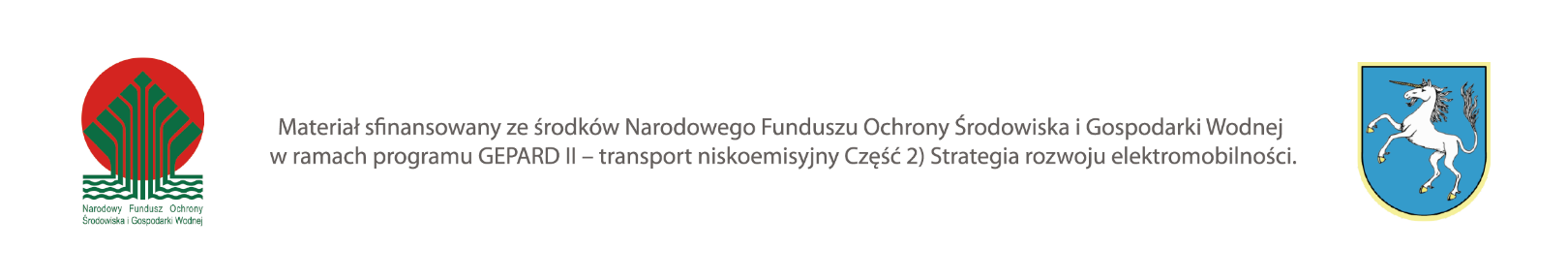 FORMULARZ KONSULTACYJNYdo projektu „Strategii rozwoju elektromobilności Gminy Siennica Różana na lata 2020-2035”W związku z trwającymi konsultacjami projektu „Strategii rozwoju elektromobilności Gminy Siennica Różana na lata 2020-2035” prosimy o przekazywanie swoich opinii oraz uwag do dokumentu za pomocą niniejszego formularza. Wypełniony formularz można przesyłać na adres poczty elektronicznej: konsultacje@ekocde.pl (w tytule e-maila prosimy wpisać „SRE Siennica Różana”) lub przesłać drogą korespondencyjną na adres:  Urząd Gminy Siennica Różana, Siennica Różana 265 A, 22-304 Siennica Różana, z dopiskiem „SRE Siennica Różana”. Uwagi bez uzasadnienia nie będą rozpatrywane.Na Państwa uwagi czekamy do dnia 10-08-2020 r.Uwagi do dokumentu:Lp.Strona/ rozdział w projekcie dokumentuTreść opinii/uwagiUzasadnienie 1.2.3.…